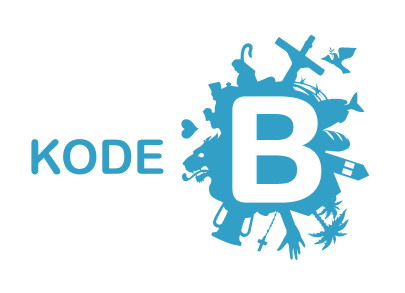 Synes du det var fint å være med på Lys våken? Bli med på Kode B. På Kode B skal vi utforske Bibelen på forskjellige, spennende måter.  Kode B går over fire samlinger. Vi møtes første gang		og avslutter		Sted:Du hører fra oss om kort tid.HilsenSynes du det var fint å være med på Lys våken? Bli med på Kode B. På Kode B skal vi utforske Bibelen på forskjellige, spennende måter.  Kode B går over fire samlinger. Vi møtes første gang		og avslutter		Sted:Du hører fra oss om kort tid.HilsenSynes du det var fint å være med på Lys våken? Bli med på Kode B. På Kode B skal vi utforske Bibelen på forskjellige, spennende måter.  Kode B går over fire samlinger. Vi møtes første gang		og avslutter		Sted:Du hører fra oss om kort tid.Hilsen